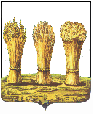 ПЕНЗЕНСКАЯ ГОРОДСКАЯ ДУМАРЕШЕНИЕ25.03.2016   		     					                            	№ 409-20/6О назначении на должность аудитора Контрольно-счетной палаты города ПензыРуководствуясь Федеральным законом от 07.02.2011 №6-ФЗ «Об общих принципах организации и деятельности контрольно-счетных органов субъектов Российской Федерации и муниципальных образований», статьей 22 Устава города Пензы, Пензенская  городская Дума решила:Назначить на должность аудитора Контрольно-счетной палаты города Пензы Разливалову Олесю Александровну с 28 марта 2016 года.Настоящее решение вступает в силу со дня его принятия.      Глава города                                                                                        В.П. Савельев